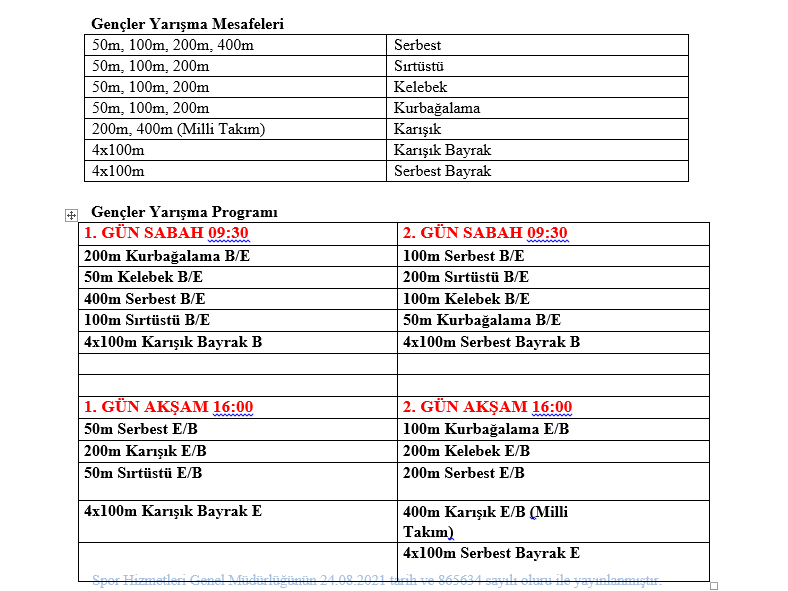 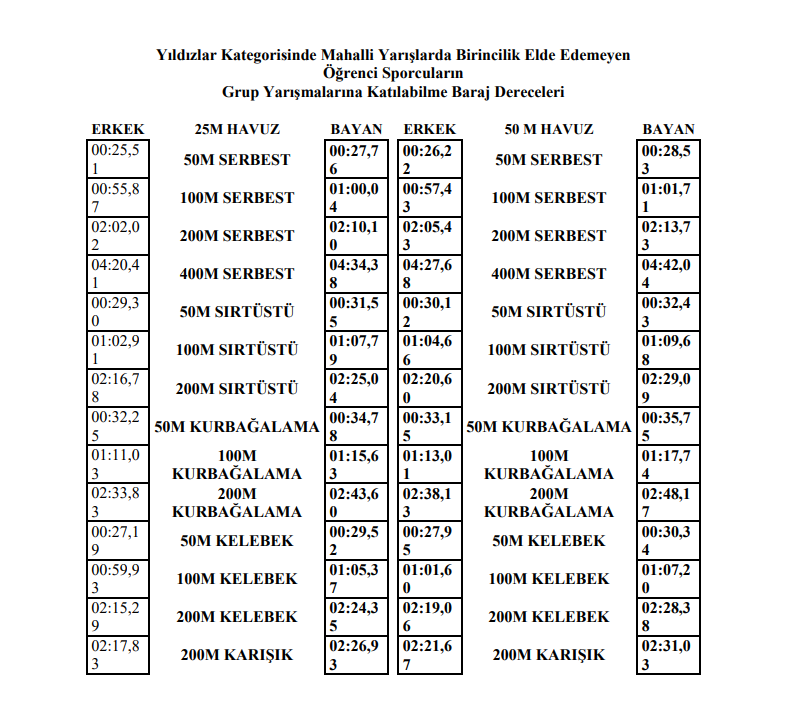 OKUL SPORLARI GENÇLER YÜZME İL BİRİNCİLİĞİ OKUL SPORLARI GENÇLER YÜZME İL BİRİNCİLİĞİ MÜSABAKA YERİ  TAHSİN BİLGİNER KAPALI YÜZME HAVUZU 	MÜSABAKA TARIHI 	 7-8 ARALIK 2021 	TEKNIK TOPLANTI YERİ VE TARİHİ 	     COVİD 19 TEDBİRLERİ GEREĞİNCE YAPILMAYACAKTIR. KATILIM YAŞISON LİSTE BİLDİRİM                   GENÇLER LİSE MAHALLİ/ULUSAL                       01.09.2003- 2004-2005- 2006-2007 14 – 17 YAŞ05.11.2021 SAAT: 20:00  !!!    ÖNEMLİ NOT  !!!!MÜSABAKAYA BAŞVURULAR TÜRKİYE YÜZME FEDERASYONU YÜZME PORTALINA KAYIT OLUŞTURULARAK VE SPORCULAR ORADAN SİSTEME YÜKLENECEK. (YÜZECEĞİ MESAFE VE STİLLER )MÜSABAKALAR 2 GÜNLÜK PROĞRAMA GÖRE YAPILACAKTIR.DETAYLI BİLGİ OKULSPORLARI MÜSABAKA TALİMATLARI 